Name   							  	Date  				Express the missing divisor using a power of 10.  Explain your reasoning using a place value model. 5.2 ÷ ___________ = 0.052	b.	7,650 ÷ ___________ = 7.65Estimate the quotient by rounding the expression to relate to a one-digit fact.  Explain your thinking in the space below.432 ÷ 73  ___________	b.	1,275 ÷ 588  ___________Generate and solve another division problem with the same quotient and remainder as the two problems below.  Explain your strategy for creating the new problem.Sarah says that 26 ÷ 8 equals 14 ÷ 4 because both are “3 R2.”  Show her mistake using decimal division.A rectangular playground has an area of 3,392 square meters.  If the width of the rectangle is 32 meters, find the length.A baker uses 5.5 pounds of flour daily.How many ounces of flour will he use in two weeks?  Use words, numbers, or pictures to explain your thinking.  (1 lb = 16 oz.)The baker’s recipe for a loaf of bread calls for 12 ounces of flour.  If he uses all of his flour to make loaves of bread, how many full loaves can he bake in two weeks? The baker sends all his bread to one store.  If he can pack up to 15 loaves of bread in a box for shipping, what is the minimum number of boxes required to ship all the loaves baked in two weeks.  Explain your reasoning. The baker pays $0.80 per pound for sugar and $1.25 per pound for butter.  Write an expression that shows how much the baker will spend if he buys 6 pounds of butter and 20 pounds of sugar. Chocolate sprinkles cost as much per pound as sugar.  Find  the baker’s total cost for 100 pounds of chocolate sprinkles.  Explain the number of zeros and the placement of the decimal in your answer using a place value chart.Evaluating Student Learning OutcomesA Progression Toward Mastery is provided to describe steps that illuminate the gradually increasing understandings that students develop on their way to proficiency.  In this chart, this progress is presented from left (Step 1) to right (Step 4).  The learning goal for each student is to achieve Step 4 mastery.  These steps are meant to help teachers and students identify and celebrate what the student CAN do now, and what they need to work on next.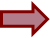 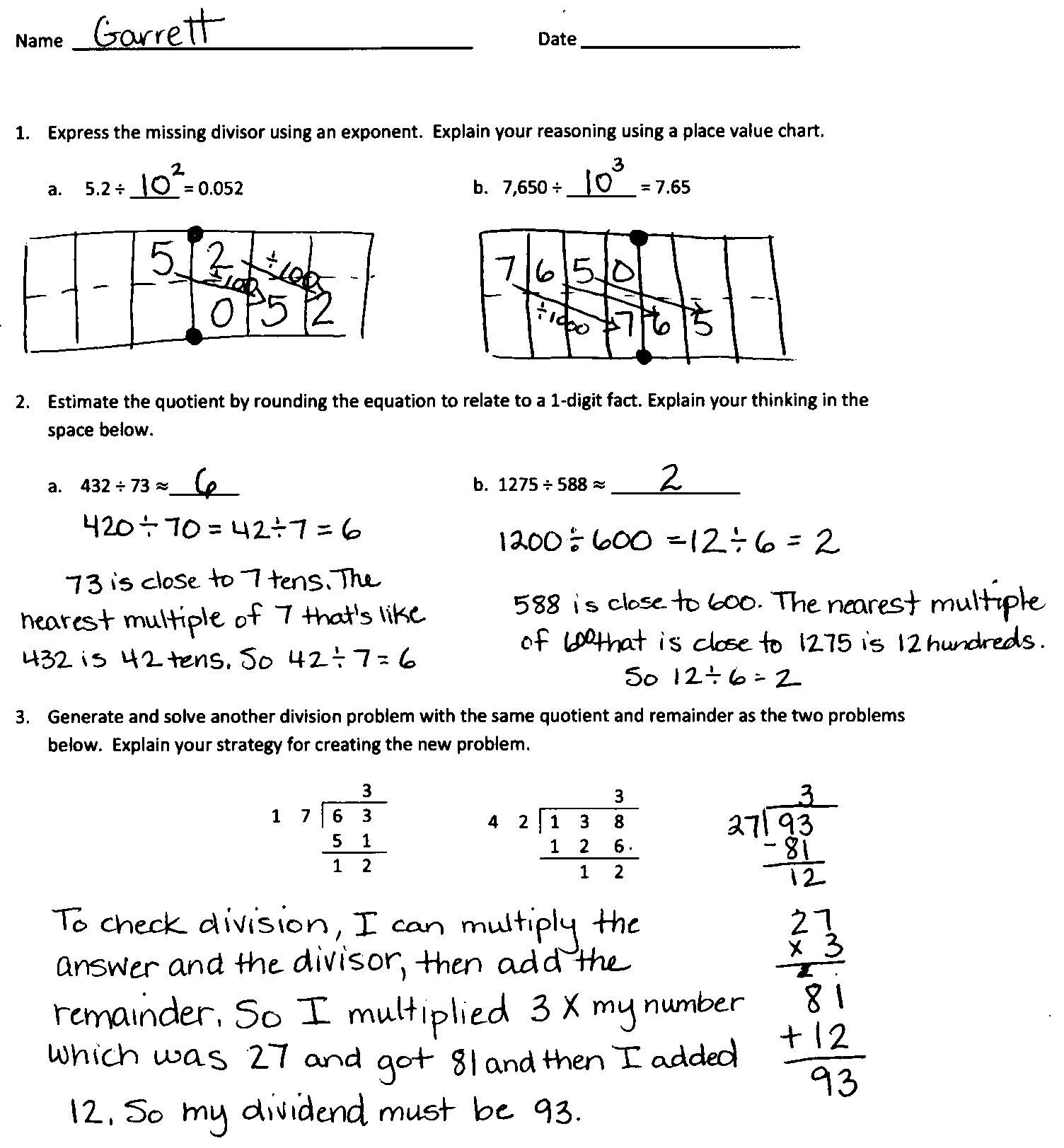 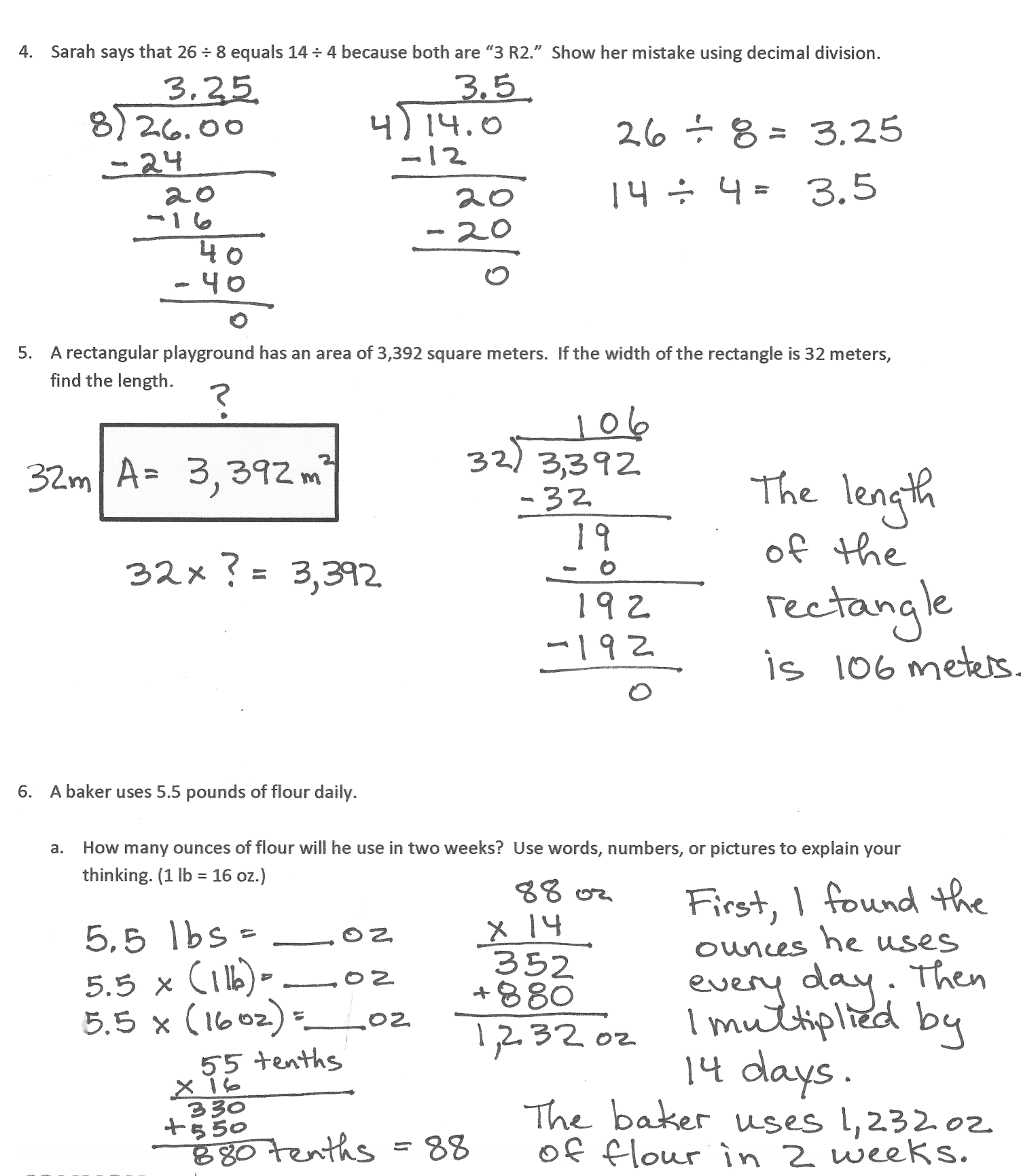 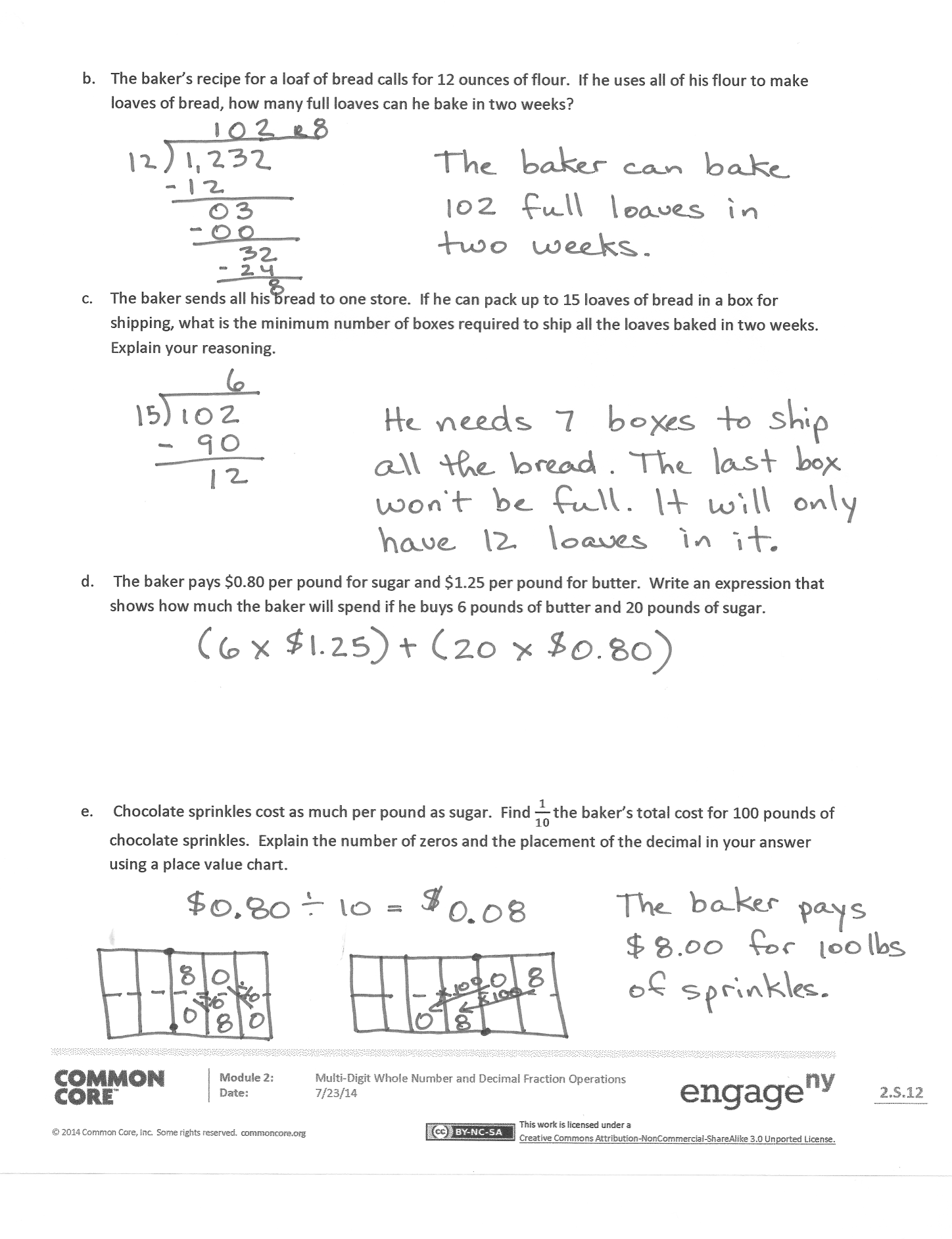 31763–5112342138–12612End-of-Module Assessment TaskStandards AddressedTopics A–HWrite and interpret numerical expressions.5.OA.1	Use parentheses, brackets, or braces in numerical expressions, and evaluate expressions with these symbols.5.OA.2 	Write simple expressions that record calculations with numbers, and interpret numerical expressions without evaluating them.  For example, express the calculation “add 8 and 7, then multiply by 2” as 2 × (8 + 7).  Recognize that 3 × (18932 + 921) is three times as large as 18932 + 921, without having to calculate the indicated sum or product.Understand the place value system.5.NBT.1	Recognize that in a multi-digit number, a digit in one place represents 10 times as much as it represents in the place to its right and 1/10 of what it represents in the place to its left.5.NBT.2	Explain patterns in the number of zeros of the product when multiplying a number by powers of 10, and explain patterns in the placement of the decimal point when a decimal is multiplied or divided by a power of 10.  Use whole-number exponents to denote powers of 10.Perform operations with multi-digit whole numbers and with decimals to hundredths.5.NBT.5	Fluently multiply multi-digit whole numbers using the standard algorithm.5.NBT.6	Find whole-number quotients of whole numbers with up to four-digit dividends and two-digit divisors, using strategies based on place value, the properties of operations, and/or the relationship between multiplication and division.  Illustrate and explain the calculation by using equations, rectangular arrays, and/or area models.5.NBT.7	Add, subtract, multiply, and divide decimals to hundredths, using concrete models or drawings and strategies based on place value, properties of operations, and/or the relationship between addition and subtraction; relate the strategy to a written method and explain the reasoning used.Convert like measurement units within a given measurement system.5.MD.1	Convert among different-sized standard measurement units within a given measurement system (e.g., convert 5 cm to 0.05 m), and use these conversions in solving multi-step, real world problems. Write and interpret numerical expressions.5.OA.1	Use parentheses, brackets, or braces in numerical expressions, and evaluate expressions with these symbols.5.OA.2 	Write simple expressions that record calculations with numbers, and interpret numerical expressions without evaluating them.  For example, express the calculation “add 8 and 7, then multiply by 2” as 2 × (8 + 7).  Recognize that 3 × (18932 + 921) is three times as large as 18932 + 921, without having to calculate the indicated sum or product.Understand the place value system.5.NBT.1	Recognize that in a multi-digit number, a digit in one place represents 10 times as much as it represents in the place to its right and 1/10 of what it represents in the place to its left.5.NBT.2	Explain patterns in the number of zeros of the product when multiplying a number by powers of 10, and explain patterns in the placement of the decimal point when a decimal is multiplied or divided by a power of 10.  Use whole-number exponents to denote powers of 10.Perform operations with multi-digit whole numbers and with decimals to hundredths.5.NBT.5	Fluently multiply multi-digit whole numbers using the standard algorithm.5.NBT.6	Find whole-number quotients of whole numbers with up to four-digit dividends and two-digit divisors, using strategies based on place value, the properties of operations, and/or the relationship between multiplication and division.  Illustrate and explain the calculation by using equations, rectangular arrays, and/or area models.5.NBT.7	Add, subtract, multiply, and divide decimals to hundredths, using concrete models or drawings and strategies based on place value, properties of operations, and/or the relationship between addition and subtraction; relate the strategy to a written method and explain the reasoning used.Convert like measurement units within a given measurement system.5.MD.1	Convert among different-sized standard measurement units within a given measurement system (e.g., convert 5 cm to 0.05 m), and use these conversions in solving multi-step, real world problems. A Progression Toward Mastery A Progression Toward Mastery A Progression Toward Mastery A Progression Toward Mastery A Progression Toward Mastery Assessment 
Task Item STEP 1Little evidence of reasoning without a correct answer.(1 Point)STEP 2Evidence of some reasoning without a correct answer.(2 Points)STEP 3Evidence of some reasoning with a correct answer or evidence of solid reasoning with an incorrect answer.(3 Points)STEP 4Evidence of solid reasoning with a correct answer.(4 Points)15.NBT.15.NBT.25.NBT.7The student is unable to express the divisors as powers of 10 either as multiples of 10 or as exponents and produces a place value chart with errors.The student either shows the divisors as powers of 10 either as multiples of 10 or exponents or uses correct reasoning on the place value chart. The student correctly expresses the divisors as powers of 10 either as multiples of 10 or exponents, and uses correct reasoning on the place value chart for either Part (a) or Part (b).The student correctly expresses the divisors as powers of 10 either as multiples of 10 or exponents.  The student also shows correct reasoning on the place value chart for both Part (a) and Part (b).100 or 102 or both1000 or 103 or both25.NBT.15.NBT.25.NBT.6The student is unable to round either the dividend or the divisor to a one-digit fact.The student rounds the dividend and divisor, but not to a one-digit fact.The student correctly rounds to a one-digit fact for either Part (a) or Part (b), or rounds both parts correctly without a clear explanation.The student correctly rounds both Part (a) and Part (b) to a one-digit fact, and clearly explains thinking.420 ÷ 70 = 61,200 ÷ 600 = 235.OA.15.NBT.6The student is unable to generate a division problem with a quotient of 3 and remainder of 12.The student generates a division problem with either a quotient of 3 or a remainder of 12, but is unable to explain reasoning used.The student generates a division problem with both a quotient of 3 and a remainder of 12, but shows no evidence of a strategy other than guess and check.The student generates a division problem with a quotient of 3 and remainder of 12, and describes a sound strategy (e.g., writes a checking equation
____ = 3 × _____ + 12).45.NBT.7The student is unable to perform the decimal division necessary to show non-equivalence of quotients.The student is able to perform the division necessary to produce the whole number portion of the quotient, but is unable to continue dividing the decimal places to show non-equivalence of quotients.The student is able to explain the non-equivalence of the quotients, but with errors in the division calculation.The student divides accurately, and shows the non-equivalence of the quotients.26 ÷ 8 = 3.2514 ÷ 4 = 3.555.NBT.6The student does not divide to find the length of the playground.The student makes two errors in division that lead to incorrect length of the playground.The student makes one error in division that leads to an incorrect length of the playground.The student correctly divides, and finds the length of the rectangle to be 106 m.65.OA.15.OA.25.NBT.15.NBT.25.NBT.55.NBT.65.NBT.75.MD.1The student uses incorrect reasoning for all parts of the task.The student uses correct reasoning for at least two parts of the task, but makes errors in calculation.The student uses correct reasoning for all parts of the task, but makes errors in calculation.The student describes correct reasoning using words, numbers or pictures, and correctly calculates for all parts of the task.1,232 oz102 loaves7 boxes(20 × 0.80) + 
(6 × $1.25)$8.00